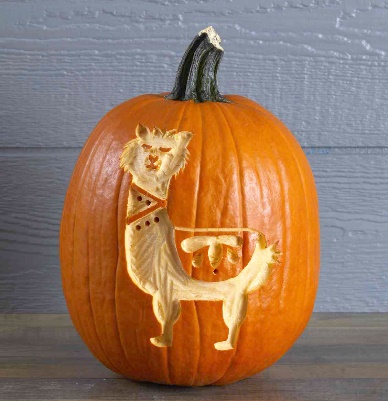 TO DO LIST:ALL:  forward photos of Dolly to Joy for postingJoy:  post Dolly Peters and Judy Johnson’s name on the Memorial website spaceSue:  check with Arleen about an eBlast in regard to her scale, and if yes, send  eBlast.Joy:  post the revised version of the LANA Awards on the websiteKathy & Joy:  con’t to work with potential Hobo Show venues, and email BOD w/ resultsALL:  pencil in last weekend in January and first weekend in March as holds for Hobo Stephanie:  create poll and provide link to Sue for eBlastALL: send any ideas for the poll to Stephanie w/in the weekJoy:  prep a candidate statementSue:  eBlast out the all call for potential board membersKathy:  prep a proposal for the BOD re the membership levelsSue & Kathy:  work to align proposal with new membership formALL:  Think about what should be appropriate fees for the different levelsJoy & Lee:  work on a date to retrieve the trailerLANA Board of Directors MeetingOctober 21, 2021MinutesTO DO LIST:ALL:  forward photos of Dolly to Joy for postingJoy:  post Dolly Peters and Judy Johnson’s name on the Memorial website spaceSue:  check with Arleen about an eBlast in regard to her scale, and if yes, send  eBlast.Joy:  post the revised version of the LANA Awards on the websiteKathy & Joy:  con’t to work with potential Hobo Show venues, and email BOD w/ resultsALL:  pencil in last weekend in January and first weekend in March as holds for Hobo Stephanie:  create poll and provide link to Sue for eBlastALL: send any ideas for the poll to Stephanie w/in the weekJoy:  prep a candidate statementSue:  eBlast out the all call for potential board membersKathy:  prep a proposal for the BOD re the membership levelsSue & Kathy:  work to align proposal with new membership formALL:  Think about what should be appropriate fees for the different levelsJoy & Lee:  work on a date to retrieve the trailerPresent:   Lee Beringsmith, Margaret Drew, Michelle, Kutzler, Kathy Nichols, Joy Pedroni, Stephanie Pedroni, Susan Rich, and Cathy SpaldingTO DO LIST:ALL:  forward photos of Dolly to Joy for postingJoy:  post Dolly Peters and Judy Johnson’s name on the Memorial website spaceSue:  check with Arleen about an eBlast in regard to her scale, and if yes, send  eBlast.Joy:  post the revised version of the LANA Awards on the websiteKathy & Joy:  con’t to work with potential Hobo Show venues, and email BOD w/ resultsALL:  pencil in last weekend in January and first weekend in March as holds for Hobo Stephanie:  create poll and provide link to Sue for eBlastALL: send any ideas for the poll to Stephanie w/in the weekJoy:  prep a candidate statementSue:  eBlast out the all call for potential board membersKathy:  prep a proposal for the BOD re the membership levelsSue & Kathy:  work to align proposal with new membership formALL:  Think about what should be appropriate fees for the different levelsJoy & Lee:  work on a date to retrieve the trailerCall to order and review of the agenda:  President Michelle called the meeting to order at 7:02 PM.   Joy requested an executive session to be inserted into the agenda after the Secretary’s report.  TO DO LIST:ALL:  forward photos of Dolly to Joy for postingJoy:  post Dolly Peters and Judy Johnson’s name on the Memorial website spaceSue:  check with Arleen about an eBlast in regard to her scale, and if yes, send  eBlast.Joy:  post the revised version of the LANA Awards on the websiteKathy & Joy:  con’t to work with potential Hobo Show venues, and email BOD w/ resultsALL:  pencil in last weekend in January and first weekend in March as holds for Hobo Stephanie:  create poll and provide link to Sue for eBlastALL: send any ideas for the poll to Stephanie w/in the weekJoy:  prep a candidate statementSue:  eBlast out the all call for potential board membersKathy:  prep a proposal for the BOD re the membership levelsSue & Kathy:  work to align proposal with new membership formALL:  Think about what should be appropriate fees for the different levelsJoy & Lee:  work on a date to retrieve the trailerPast meeting minutes Approval of September 16, 2021 minutes:  Joy indicated that she had a made an error in her report regarding the Fiber Clinic, and the youngster cited as 8 is really a six year old.  Kathy moved to approve the minutes with the correction.  Joy seconded the motion.  The motion passed unanimously.  TO DO LIST:ALL:  forward photos of Dolly to Joy for postingJoy:  post Dolly Peters and Judy Johnson’s name on the Memorial website spaceSue:  check with Arleen about an eBlast in regard to her scale, and if yes, send  eBlast.Joy:  post the revised version of the LANA Awards on the websiteKathy & Joy:  con’t to work with potential Hobo Show venues, and email BOD w/ resultsALL:  pencil in last weekend in January and first weekend in March as holds for Hobo Stephanie:  create poll and provide link to Sue for eBlastALL: send any ideas for the poll to Stephanie w/in the weekJoy:  prep a candidate statementSue:  eBlast out the all call for potential board membersKathy:  prep a proposal for the BOD re the membership levelsSue & Kathy:  work to align proposal with new membership formALL:  Think about what should be appropriate fees for the different levelsJoy & Lee:  work on a date to retrieve the trailerTreasurer’s ReportFinancial updates/reports:Lifeline - $6,564.92 - no deposits or withdrawalsGeneral Fund - $6,442.53 - no new deposits or withdrawals (difference from last month are the fiber clinic checks cleared the account)The accounts are balanced to the September 30 bank statements.LANA's fiscal year end Is 9/30/2021.  The 2020/2021 check register is closed, and the new 2021/2022 register is open.  The Federal and State Income Tax forms for our year ending 2020 have been completed and submitted.  Susan asked why the fiscal year is October 1 – September 30.  Apparently, this was established in the 80’s.  It does not necessarily align with the budget the BOD established.  Website review and assessment:    The colors reflect the seasons and Joy hopes to change them as the year progresses.  Joy was asked to post Dolly’s and Judy Johnson’s names on the website before any lengthy memorial is posted.  The Fiber Clinic photos was very colorful and bright.  Joy will be working to update the website. TO DO LIST:ALL:  forward photos of Dolly to Joy for postingJoy:  post Dolly Peters and Judy Johnson’s name on the Memorial website spaceSue:  check with Arleen about an eBlast in regard to her scale, and if yes, send  eBlast.Joy:  post the revised version of the LANA Awards on the websiteKathy & Joy:  con’t to work with potential Hobo Show venues, and email BOD w/ resultsALL:  pencil in last weekend in January and first weekend in March as holds for Hobo Stephanie:  create poll and provide link to Sue for eBlastALL: send any ideas for the poll to Stephanie w/in the weekJoy:  prep a candidate statementSue:  eBlast out the all call for potential board membersKathy:  prep a proposal for the BOD re the membership levelsSue & Kathy:  work to align proposal with new membership formALL:  Think about what should be appropriate fees for the different levelsJoy & Lee:  work on a date to retrieve the trailerSecretary’s Report :  Susan reported that she has written a condolence card to Steve Johnson on behalf of the LANA BOD.  TO DO LIST:ALL:  forward photos of Dolly to Joy for postingJoy:  post Dolly Peters and Judy Johnson’s name on the Memorial website spaceSue:  check with Arleen about an eBlast in regard to her scale, and if yes, send  eBlast.Joy:  post the revised version of the LANA Awards on the websiteKathy & Joy:  con’t to work with potential Hobo Show venues, and email BOD w/ resultsALL:  pencil in last weekend in January and first weekend in March as holds for Hobo Stephanie:  create poll and provide link to Sue for eBlastALL: send any ideas for the poll to Stephanie w/in the weekJoy:  prep a candidate statementSue:  eBlast out the all call for potential board membersKathy:  prep a proposal for the BOD re the membership levelsSue & Kathy:  work to align proposal with new membership formALL:  Think about what should be appropriate fees for the different levelsJoy & Lee:  work on a date to retrieve the trailerExecutive Session:  President Michelle moved the Board into Executive Session at 7:22 PM.  The Board came out of Executive Session at 7:52.  TO DO LIST:ALL:  forward photos of Dolly to Joy for postingJoy:  post Dolly Peters and Judy Johnson’s name on the Memorial website spaceSue:  check with Arleen about an eBlast in regard to her scale, and if yes, send  eBlast.Joy:  post the revised version of the LANA Awards on the websiteKathy & Joy:  con’t to work with potential Hobo Show venues, and email BOD w/ resultsALL:  pencil in last weekend in January and first weekend in March as holds for Hobo Stephanie:  create poll and provide link to Sue for eBlastALL: send any ideas for the poll to Stephanie w/in the weekJoy:  prep a candidate statementSue:  eBlast out the all call for potential board membersKathy:  prep a proposal for the BOD re the membership levelsSue & Kathy:  work to align proposal with new membership formALL:  Think about what should be appropriate fees for the different levelsJoy & Lee:  work on a date to retrieve the trailerArleen McCombsThe offer of a scale:  we could advertise the scale on her behalf.  We can post the pictures and offer it “as is” to whomever wanted to retrieve it.  Sue will check with Arleen to see if she is agreeable to an eBlast, and if she says, yes, then Sue will send out an eBlast.TO DO LIST:ALL:  forward photos of Dolly to Joy for postingJoy:  post Dolly Peters and Judy Johnson’s name on the Memorial website spaceSue:  check with Arleen about an eBlast in regard to her scale, and if yes, send  eBlast.Joy:  post the revised version of the LANA Awards on the websiteKathy & Joy:  con’t to work with potential Hobo Show venues, and email BOD w/ resultsALL:  pencil in last weekend in January and first weekend in March as holds for Hobo Stephanie:  create poll and provide link to Sue for eBlastALL: send any ideas for the poll to Stephanie w/in the weekJoy:  prep a candidate statementSue:  eBlast out the all call for potential board membersKathy:  prep a proposal for the BOD re the membership levelsSue & Kathy:  work to align proposal with new membership formALL:  Think about what should be appropriate fees for the different levelsJoy & Lee:  work on a date to retrieve the trailerLANA AwardsReview of draft revision to LANA Award document:  Kathy moved to approve the document as revised, and Margaret seconded the motion.  The motion passed unanimously.Continued discussion about awardees, award creation, and time/place of distribution:  The nominees from past discussions were approved.  Kathy will talk to Chene about making the awards.  The Hobo Show can still be the place where the announcements are made and awards distributed.  Joy offered to hand deliver the award to a Hobo Show absentee.  Perhaps, an absentee could facetime with a group for the announcement of the award.  where the announcements are made and awards distributed.  Joy offered to hand deliver the award to a Hobo Show absentee.  Perhaps, an absentee could facetime with a group for the announcement of the award.  Hobo Show:  Kathy indicated that Joy has been making calls on her behalf regarding possible show venue.  She is looking at Turlock (expensive and rigs have to park across the street; and poop removal is an issue) and Merced (they seem willing to work with us).  End of January or start of March are the target dates, and Kathy is trying to work around other shows.  ALSA has yet to list any 2022 shows to assist with the placement of this show.   The Board favors Merced and March.  Kathy will continue to work with Joy, and she will email and provide updates as they gather information.  We will pencil in both weekends as holds.Hobo Show:  Kathy indicated that Joy has been making calls on her behalf regarding possible show venue.  She is looking at Turlock (expensive and rigs have to park across the street; and poop removal is an issue) and Merced (they seem willing to work with us).  End of January or start of March are the target dates, and Kathy is trying to work around other shows.  ALSA has yet to list any 2022 shows to assist with the placement of this show.   The Board favors Merced and March.  Kathy will continue to work with Joy, and she will email and provide updates as they gather information.  We will pencil in both weekends as holds.Continued Discussion of Other Possible ActivitiesTrailer Clinic:  Stephanie has received mixed reactions to the idea of a trailer clinic.  Stephanie hoped to revisit the idea and prioritize possible events.  What about a poll?  Stephanie will try to put it together in a week.  Any Board member can add ideas by contacting with Stephanie.  Sue will send the eBlast out once Stephanie provides a link.Continued Discussion of Other Possible ActivitiesTrailer Clinic:  Stephanie has received mixed reactions to the idea of a trailer clinic.  Stephanie hoped to revisit the idea and prioritize possible events.  What about a poll?  Stephanie will try to put it together in a week.  Any Board member can add ideas by contacting with Stephanie.  Sue will send the eBlast out once Stephanie provides a link.LANA BoardStrategic recruitment of new board members:  Discussion ensued about possible new board members.  Sue will reach out to her suggested new board member.Candidate Statements:  Sue submitted a candidate statement to the Board.  Joy needs to submit one as well.  eBlast timing, voting, etc.  Sue needs to do an eBlast.  All candidate statements need to be submitted by the end of November. They should go to Michelle as Joy and Sue are running for the Board. Michelle can send them out as a slate to the Board,  So that we can put them out in December for an end of the calendar year vote.  LANA BoardStrategic recruitment of new board members:  Discussion ensued about possible new board members.  Sue will reach out to her suggested new board member.Candidate Statements:  Sue submitted a candidate statement to the Board.  Joy needs to submit one as well.  eBlast timing, voting, etc.  Sue needs to do an eBlast.  All candidate statements need to be submitted by the end of November. They should go to Michelle as Joy and Sue are running for the Board. Michelle can send them out as a slate to the Board,  So that we can put them out in December for an end of the calendar year vote.  LANA Membership Considerations:  Kathy would like to pull her thoughts together and send it out a proposal as an email later.  Essentially, the discussion was tabled.Levels of Membership and the benefitsMembershipShow sponsorshipFriends of LANA statusDesign of membership form:  Sue indicated she has a form in play now, but she will wait to align the form with Kathy’s suggestions.  There was some discussion about increasing membership fees.LANA Membership Considerations:  Kathy would like to pull her thoughts together and send it out a proposal as an email later.  Essentially, the discussion was tabled.Levels of Membership and the benefitsMembershipShow sponsorshipFriends of LANA statusDesign of membership form:  Sue indicated she has a form in play now, but she will wait to align the form with Kathy’s suggestions.  There was some discussion about increasing membership fees.Newsletter:  Kathy reported that the fall newsletter is almost ready to go.  She will put in the all call for candidate statements.  Newsletter:  Kathy reported that the fall newsletter is almost ready to go.  She will put in the all call for candidate statements.  Pending Issues:Trailer:  Joy will work with Lee to find a date to get the trailer.Pending Issues:Trailer:  Joy will work with Lee to find a date to get the trailer.Request for agenda items for next meetingMembership feesMembership drive and mailer packetResults of the pollMay llama activity follow upExecutive sessionHobo Show updateStanding agenda itemsRequest for agenda items for next meetingMembership feesMembership drive and mailer packetResults of the pollMay llama activity follow upExecutive sessionHobo Show updateStanding agenda itemsDate for next conference call meeting:       Next Board Meeting:    Nov. 18      Calendar for the remainder of 2021:    Dec. 16Date for next conference call meeting:       Next Board Meeting:    Nov. 18      Calendar for the remainder of 2021:    Dec. 16Adjournment:  President Michelle adjourned the meeting at 8:45 PM.Adjournment:  President Michelle adjourned the meeting at 8:45 PM.